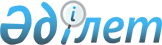 Об определении специализированных мест для организации и проведения мирных собраний, порядка использования специализированных мест для организации и проведения мирных собраний, норм их предельной заполняемости, а также требований к материально-техническому и организационному обеспечению специализированных мест для организации и проведения мирных собраний, границ прилегающих территорий, в которых запрещено проведение пикетирования по району Шал акына Северо-Казахстанской областиРешение маслихата района Шал акына Северо-Казахстанской области от 25 сентября 2020 года № 53/13. Зарегистрировано Департаментом юстиции Северо-Казахстанской области 1 октября 2020 года № 6562
      В соответствии со статьей 6 Закона Республики Казахстан от 23 января 2001 года "О местном государственном управлении и самоуправлении в Республике Казахстан", статьей 8 Закона Республики Казахстан от 25 мая 2020 года "О порядке организации и проведения мирных собраний в Республике Казахстан", маслихат района Шал акына Северо-Казахстанской области РЕШИЛ:
      1. Определить специализированные места для организации и проведения мирных собраний, порядок использования специализированных мест для организации и проведения мирных собраний, нормы их предельной заполняемости, а также требования к материально-техническому и организационному обеспечению специализированных мест для организации и проведения мирных собраний по району Шал акына Северо-Казахстанской области согласно приложению 1 к настоящему решению.
      2. Определить границы прилегающих территорий, в которых запрещено проведение пикетирования по району Шал акына Северо-Казахстанской области согласно приложению 2 к настоящему решению.
      3. Настоящее решение вводится в действие по истечении десяти календарных дней после дня его первого официального опубликования. Специализированные места для организации и проведения мирных собраний, порядок использования специализированных мест для организации и проведения мирных собраний, нормы их предельной заполняемости, а также требования к материально-техническому и организационному обеспечению специализированных мест для организации и проведения мирных собраний по району Шал акына Северо-Казахстанской области
      1. Специализированные места для организации и проведения мирных собраний, нормы их предельной заполняемости:
      1) город Сергеевка, площадь Шал акына, на пересечении улицы Победы с улицей Шал акына. Норма предельной заполняемости – 70 человек.
      2) город Сергеевка, Центральная площадь, на пересечении улицы Победы с улицей Желтоқсан. Норма предельной заполняемости – 200 человек.
      3) город Сергеевка, маршрут следования от площади Шал акына по улице Победы до Центральной площади. Норма предельной заполняемости – 400 человек. Протяженность маршрута следования - 800 метров.
      4) город Сергеевка, маршрут следования от Центральной площади по улице Желтоқсан, по улице Бейбітшілік, по улице Шал акына до площади Шал акына. Норма предельной заполняемости – 1800 человек. Протяженность маршрута следования –2100 метров.
      2. Порядок использования специализированных мест для организации и проведения мирных собраний.
      Мирные собрания проводятся в специализированных местах для организации и проведения мирных собраний. Не допускается проведение мирных собраний в иных местах, за исключением пикетирования.
      Мирные собрания не могут начинаться ранее 9 часов и заканчиваться позднее 20 часов по местному времени административно-территориальной единицы в день проведения мирных собраний.
      Не допускается проведение двух и более пикетов в одном и том же месте в одно и то же время у одного и того же объекта, за исключением специализированных мест для организации и проведения мирных собраний.
      Продолжительность пикетирования не должна превышать двух часов в день в одном и том же месте у одного и того же объекта, за исключением специализированных мест для организации и проведения мирных собраний.
      При введении чрезвычайного, военного положения или правового режима антитеррористической операции на период их действия проведение мирных собраний в специализированных местах может быть запрещено или ограничено в порядке, установленном Законом Республики Казахстан от 8 февраля 2003 года "О чрезвычайном положении", Законом Республики Казахстан от 5 марта 2003 года "О военном положении" и Законом Республики Казахстан от 13 июля 1999 года "О противодействии терроризму".
      При использовании специализированных мест для проведения мирных собраний организаторам и его участником необходимо соблюдать требования статьей 5 и 6 Закона Республики Казахстан от 25 мая 2020 года "О порядке организации и проведения мирных собраний в Республике Казахстан" (далее – Закон).
      Отношения не регулируемые настоящим порядком регулируются в соответствии действующим законодательством Республики Казахстан.
      3. Требования к материально-техническому и организационному обеспечению специализированных мест для организации и проведения мирных собраний.
      Материально-техническое и организационное обеспечение проведения мирных собраний осуществляется их организатором и участниками за счет собственных средств, а также за счет средств и имущества, собранных и (или) переданных для проведения данных мирных собраний, если Законом и иными законами Республики Казахстан не установлено иное.
      Не допускается установление юрт, палаток, иных сооружений в специализированных местах для организации и проведения мирных собраний без согласия местного исполнительного органа.
      Меры по обеспечению общественной безопасности, а также медицинских, пожарных и иных служб безопасности осуществляется государственными органами. Границы прилегающих территорий, в которых запрещено проведение пикетирования по району Шал акына Северо-Казахстанской области
      Сноска. Приложение 2 в редакции решений маслихата района Шал акына Северо-Казахстанской области от 15.02.2024 № 14/8 ( вводится в действие по истечении десяти календарных дней после дня его первого официального опубликования).
      На территории района Шал акына Северо-Казахстанской области не допускается проведение пикетирования ближе 800 метров от границы прилегающих территорий:
      1) в местах массовых захоронений;
      2) на объектах водного, воздушного и автомобильного транспорта и прилегающих к ним территориях;
      3) на территориях, прилегающих к организациям, обеспечивающим обороноспособность, безопасность государства и жизнедеятельность населения;
      4) на территориях, прилегающих к опасным производственным объектам и иным объектам, эксплуатация которых требует соблюдения специальных правил техники безопасности;
      5) на магистральных трубопроводах, национальной электрической сети, магистральных линиях связи и прилегающих к ним территориях.
					© 2012. РГП на ПХВ «Институт законодательства и правовой информации Республики Казахстан» Министерства юстиции Республики Казахстан
				
      Председатель сессии

      маслихата района Шал акына

      Северо-Казахстанской области 

А.Жолдыбаев

      Секретарь маслихата

      района Шал акына

      Северо-Казахстанской области 

О.Амрин
Приложение 1к решению маслихатарайона Шал акынаСеверо-Казахстанской областиот 25 сентября 2020 года № 53/13Приложение 2к решению маслихатарайона Шал акынаСеверо-Казахстанской областиот 25 сентября 2020 года № 53/13